MULTIPLICATION PROBLEMSKS1 – 2001 Paper1.12 applesKS1 – 2002 Paper2.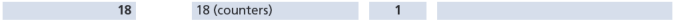 3.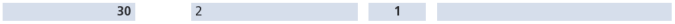 KS1 - 2003 Paper 14.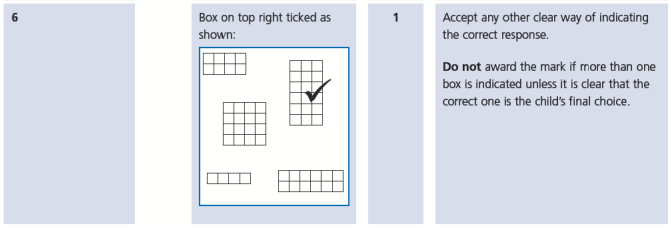 KS1 – 2004 Paper 15.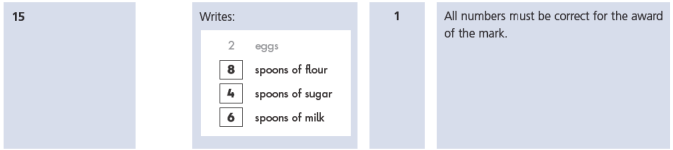 6.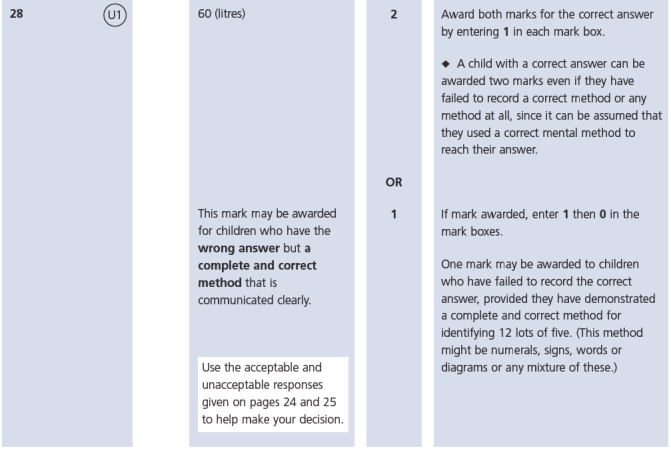 KS1 – 2004 Paper 27.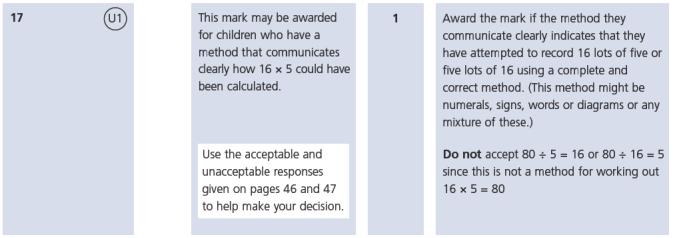 KS1 – 2005 Paper 18.60KS1 – 2005 Paper 29.96KS1 – 2007 Paper 210.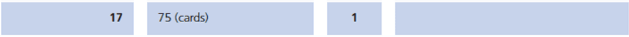 11.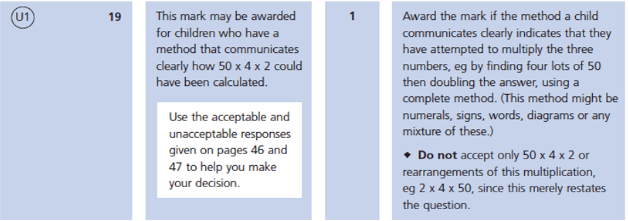 KS1 – 2009 Paper 112.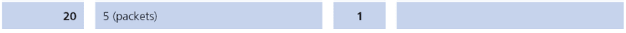 KS1 – 2009 Paper 213.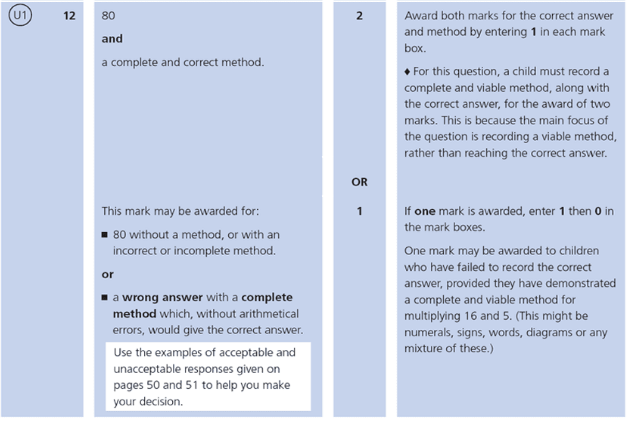 KS1 – 2016 Paper – Reasoning (Second)14.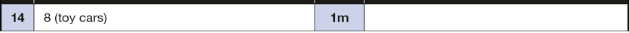 KS1 – 2017 Paper – Arithmetic15.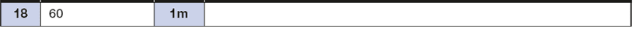 KS1 – 2017 Paper – Reasoning16.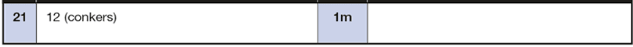 17.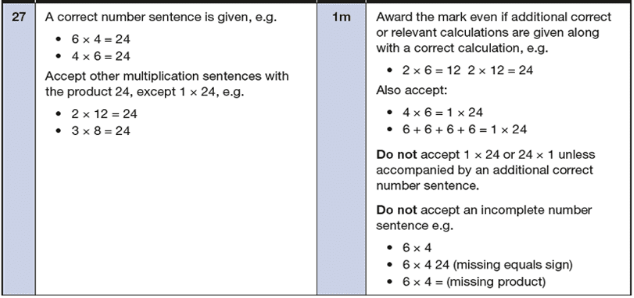 KS1 – 2018 Paper – Arithmetic18.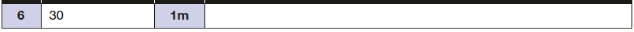 KS1 – 2018 Paper – Reasoning19.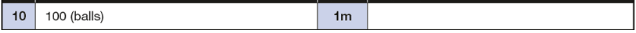 20.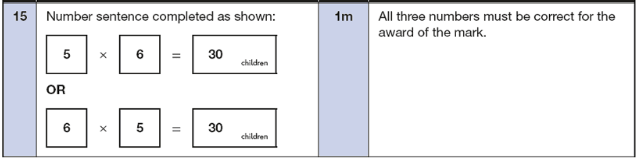 KS1 – 2019 Paper – Reasoning21.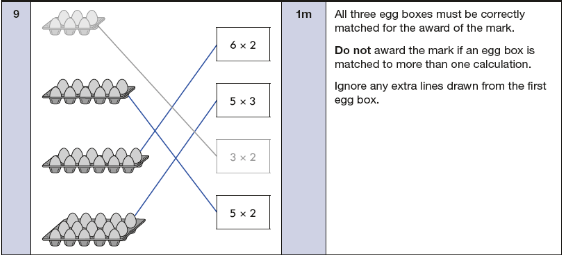 22.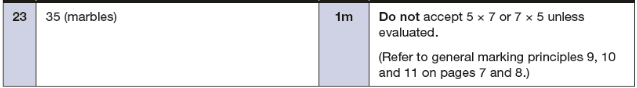 KS1 – 2022 Paper – Reasoning23.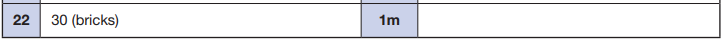 24.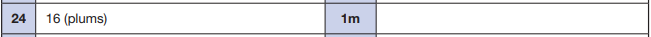 